Программа развития общественных пространствРеспублики ТатарстанВыберите парки и дворы для благоустройства в 2022 году!	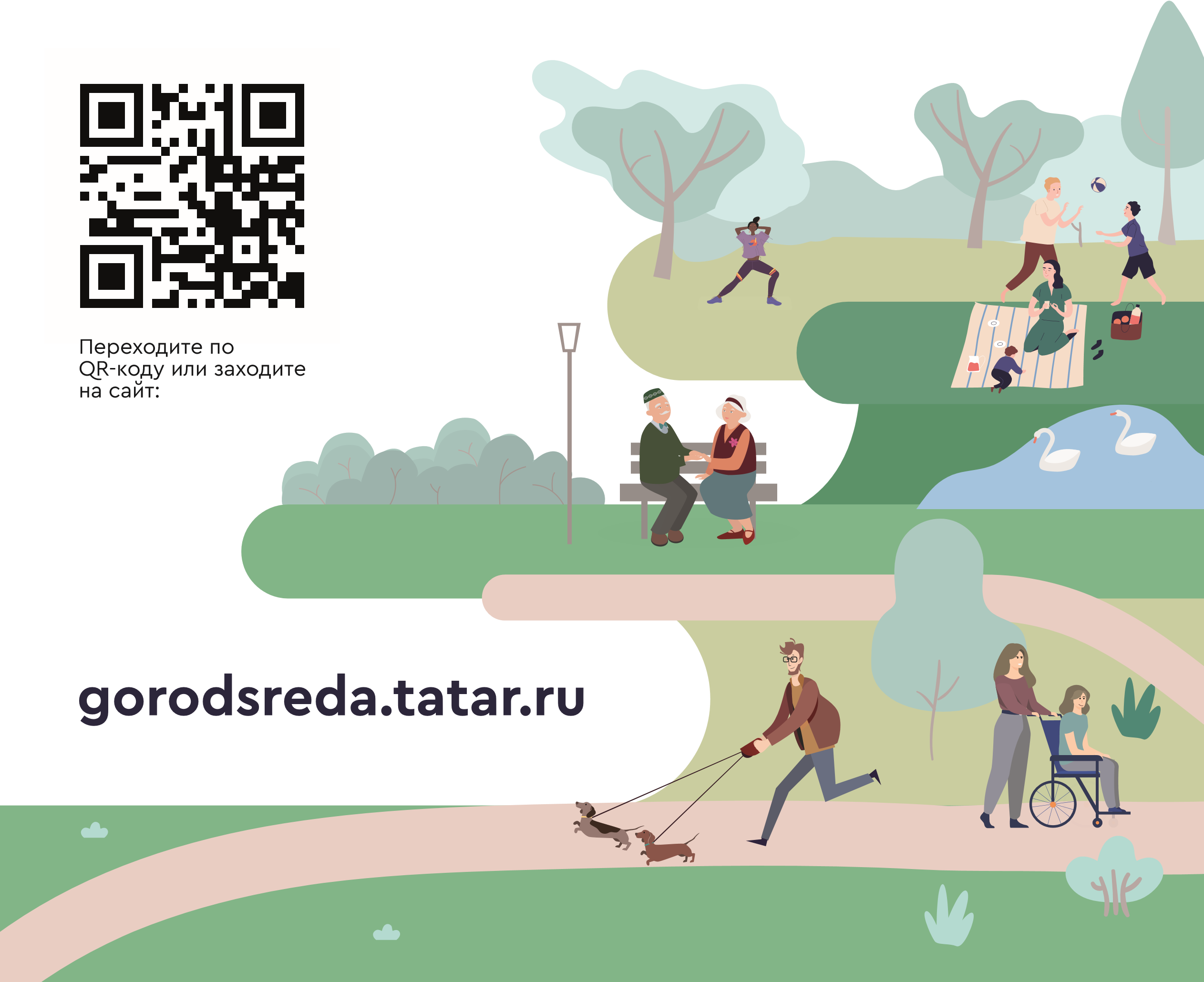 26 апреля — 30 мая 2021 Участвуют жители всех районов и городов Республики Татарстан! 